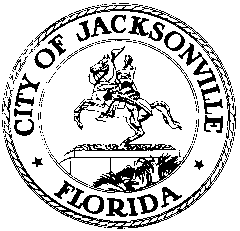 OFFICE OF THE CITY COUNCILCHERYL L. BROWN					                            117 WEST DUVAL STREET, SUITE 425            DIRECTOR						             	                    4TH FLOOR, CITY HALL    OFFICE (904) 630-1452						            JACKSONVILLE, FLORIDA  32202     FAX (904) 630-2906								                                       E-MAIL: CLBROWN@coj.netSPECIAL AD HOC COMMITTEE ON JACKSONVILLE’S NEIGHBORBOOD BLIGHT MEETING MINUTESNovember 5, 201410:00 a.m.City Hall117 W. Duval St., 1st FloorLynwood Roberts RoomAttendance:  Council Members Denise Lee (Chair), Greg Anderson, John Crescimbeni, Bill Gulliford, Warren JonesExcused: Council Members Bill Bishop, Jim LoveAlso: Teresa Eichner – Mayor’s Office; Cherry Shaw and Paige Johnston – General Counsel Office;  Dan Macdonald – ECA  Dist. 8; Robert Campbell – Office of Council Auditor’s; Yvonne Mitchell – Council Research See attached sign-in sheet for additional attendees.Council Member Lee called the meeting to order at 10:11 a.m.  CM Lee began the meeting with introductions from the committee and attendees. MinutesMotion/2nd Move to approve October 8th minutes – Gulliford/Jones (5-0)Motion/2nd Move to approve October 22nd minutes - Crescimbeni/Bishop (5-0)Old BusinessMedia Campaign Update – Paul Martinez and Aleizha BatsonMs. Batson and Mr. Martinez provided an update of the public awareness campaign “Fight Blight”. Mr. Martinez is awaiting further dialogue with Children’s Commission representative in regards to repurposing a book as a part of the campaign to involve kids.Ms. Cichowlas gave a thorough review of the mobile application. Suggested modifications include adding a map locator or option to list an actual address from the initial screen and moving the bulk item selection out separately and closer to bottom. There was some discussion regarding specifics being attached to the “what is blight” button, confidentiality of reporter on mobile application, adding animation to trash can to inquire “where is the trash”, collection schedules, and ensuring that the mobile application and website mimic each other. A tracking number will not be attached to the mobile reporting during the first phase of implementation.  However, citizen will be able to view the status of a compliant through regular functionality of a smart phone.Report from the Neighborhood Organization Sub-committee – Council Member Bill GullifordCM Gulliford provided an overview of the sub-committee meeting. A handout on rental property inspection ordinances in Florida was distributed.  Ms. Mitchell clarified that the number of cities researched for the rental property inspection. The eighth city, Tallahassee was moved to a different section in report. CM Gulliford and Crescimbeni will be meeting with Ms. Elaine Spencer and Ms. Deborah Green, respectively, in regards to neighborhood organizations and how the City can be more proactive. The plan is to develop a formalized best practices and procedures in building neighborhood organizations. The committee has requested additional research of the ordinances and will report back after gathering the additional information.Ms. Eichner suggested a process to include collection information to landlords upon filing for eviction; and notifying the City of actual eviction which would minimize length of time discarded items are left creating blight.  CM Crescimbeni commented that Solid Waste Division and its partners in the private sectors to assist in these efforts with reporting as well. The committee agreed that improvements need to be made in regards to collections and overall responsibility of garbage collectors, yard waste collectors and recycling collectors. Ms. Eichner was requested to take concerns back to administration along with work with CM Crescimbeni on this issue. Mr. Pappas was requested to create a written procedure for addressing issues with garbage collections including specific policy in how to or when to report. CM Lee requested a map displaying community based organizations in all neighborhoods. The map should be provided to the Neighborhood Organization Sub-Committee.Truancy Report on Top 10 Schools with Highest Truancy Numbers – Mike McCauleyMr. McCauley stated DCPS conducts truancy sweeps once or twice a month through partnership with JSO. The Attendance and Truancy Office has 10 officers and 5 social workers.  The office runs a report every day to identify students that have five or more unexcused absences within a thirty calendar day period. The office provides assistance to families by connecting them with community services through academic team meetings. Last year there were 16 sweeps that resulted in 1700 students (some are repeats) picked up.  There will be 18 truancy sweeps this school year, of which 5 have been completed, resulting in 300 students dropped off at a truancy center, taken home or returned back to school. There are three truancy locations in the City that houses students. DCPS and JSO are currently working together to improve collection of data from the sweeps. The schools with the highest truancy percentage are: RV Daniels; Oakhill; Pinedale; Ramona Blvd; Hyde Grove; Bayview; George Washington Carter; R. L. Brown; St. Claire Evans; and Annie R. Morgan. It should be noted the names listed are all elementary schools.The committee requested a truancy report of the middle and high schools along with updated report of crime statistics within 1000 ft. of the top schoolsReport on DCPS Community Family and Engagement Division Organizing Students in Area Clean Ups – Paul SoaresMr. Soares stated that once event details have been confirmed information will be provided to the DCPS Community Family & Engagement Division to determine how students can assist.  He will continue to communicate with Ms. Batson for event details.New BusinessNonePublic Comments & AnnouncementsStand Up for Your Neighborhood Blight Meeting will be held Thursday of next week due to holiday.Mr. Tutwiler requested considerations of tenant and property rights regarding evictions as it relates to arranging garbage pickups prior to committee taking any formal action.Mr. Anino inquired whether or not JSO and Solid Waste Division had adequate resources and staff to respond to request of additional data in a timely manner. Mr. Small provided information about a situation that involved elementary school aged students’. Additionally, he stated that debris has been at the corner of Turtle Creek Drive North and Curacao Court for several months.  Even after speaking with a subcontractor supervisor in the area about the issue, it has not been resolved.Mr. Breaker inquired about the age limit of truancy.  He had concerns regarding young people walking the streets or hanging out in parks. He wanted to know what mechanisms or criteria used to check on these young people. Additionally, Mr. Breaker asked about how and when Human Blight component would be addressing the mental challenged and homeless population. Ms. McCastler provided additional statistics regarding arrests made from truancy sweeps.Ms. Crymes commented Palm Terrace is actively engaged in developing a neighborhood association to change the environment.  They are attempting to bring in various organizations to come in and assist in redirecting the focus of the community.CM Lee stated she met with Sheriff and the undersheriff at the First Tee Golf Course because of recent burglaries to the facility.  Eight golf carts were stolen but have been recovered. One of the assailants involved is a twelve year old girl. The facility will be undergoing security upgrades.The Public Awareness committee was commended for the work with the campaign project.There being no further business, the meeting was adjourned at 12:15 p.m.Yvonne P. Mitchell, Council Research Division (904) 630-1679 Posted 	11.7.14   5:00 p.m.